GENERAL DATA AND INFORMATION:MECHANICAL CHECKS AND VISUAL INSPECTION: (Ref: 4.1 of TCS-P-105-R1)ELECTRICAL TEST: (Ref: 4.2 of TCS-P-105-R1)      PICKUP & DROP OFF TEST:Pick-up voltage:<80% Ur                    Drop-off voltage:>10% UrLimit (According to relay catalogue page NO.1MRK508006-BEN page no:4 )OPERATING AND DROP OFF TIME TEST:           Pick-up time:make/brake 6/5  ms                    Drop off time:make/brake 3/0 msLimit: (According to Relay, catalogue page no. 1MRK508006-BEN page no:4)RELAY BURDEN TEST:              VA:1.2 W at 110VLimit:(According to relay catalogue page NO.1MRK508006-BEN page no:4)Panel No.DesignationMake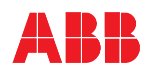  TypeRXMC1Serial No.Aux. Voltage125VModel No.No. of ContactsITEMDESCRIPTIONREMARKS1Inspect for any physical damage or defects.2Verify connections as per approved drawings.3Check tightness of all connections.4Check that serial no. of relay matching with serial no. of case.5Check condition of any connectors, contacts alignment and travel. (if applicable)6Check armature gap. (if applicable)7Check Reset mechanism.ITEMDESCRIPTIONREMARKS1Check the continuity of the contacts.2output contacts OK3Check Flag Operation (if applicable).4Check Reset Operation.5Check operating Coil resistance.7Voltage operated relays to have a pickup voltage less than 80% of the rated substation voltage to allow for proper operation of the relay even during substation DC under-voltage condition.Coil noPick UPPick UPDrop offDrop offContact terminalsCoil noVoltage (V)Current (mA)Voltage (V)Current (mA)Contact terminalsABCOIL NOOperating time (mS)Contact TerminalsReset time (mS)Contact TerminalsABCOIL NOVoltage applied (V)Measured current (mA)Measured Burden(W)AB